SSG Schwimmsportabzeichen „Goldener Fisch“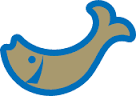 Liebe Sportsfreunde!Nun wird bald die Schwimmsaison geöffnet. Wir geben Euch die Möglichkeit, ein Deutsches Schwimmsportabzeichen, in diesem Fall den „Goldenen Fisch“ zu erwerben.Erforderlich sind 12 x 15 Minuten Ausdauerschwimmen, wobei eine Fortbewegung im Wasser ersichtlich sein muss.Diese Maßnahme ist im Freibad Nord möglich.Frühschwimmen Mo bis Fr. von 6.00 – 9.00 UhrMo & Fr. nach der Wassergymnastik ab 10.00 UhrBitte um Meldung in der Geschäftsstelle dienstags von 14.00-16.00 UhrTel.: 04421 - 12257Gerda Hayungs: Tel.: 04421 - 71436